アニサキス食中毒予防対策実施宣言当店では、アニサキスによる食中毒を予防するため、次の対策を実施しています。□ 新鮮な魚を選び、速やかに内臓処理を行いました。□ 目視確認を徹底しています。□ □ 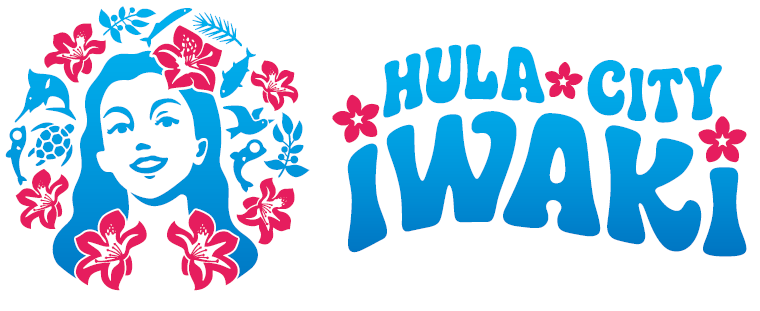 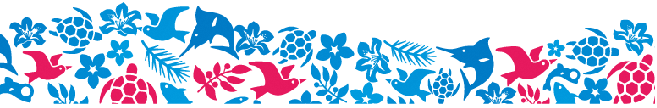 